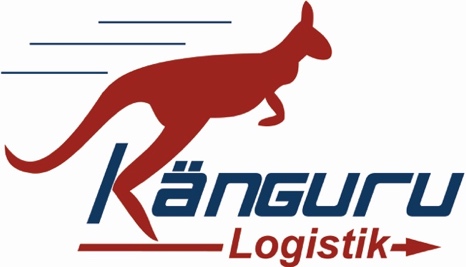 tLIVING ROOM4Sofa / Couch, per seat4Modular sofa (element), per seat8Armchair8Armless chair4Chair3Chair with armrest4Table max. 0,6 m5Table max. 1,0 m6Table max. 1,2 m8Living room cabinet, dismountable / per m8Wall unit max. 38 cm depth  /  per m8Wall unit over 38 cm depth  /  per m10Buffet cabinet with hutch20Floor & grandfather clock6Desk max. 1,6 m12Desk over 1,6 m18Secretary desk / Roll-top desk12Sideboard17Radio cabinet / tower speaker cabinet4Hi-Fi system3TV3Upright piano15Grand piano20Home organ15Sewing machine (cabinet)7Floor lamp2SubtotalPicture over 0,8 m2Ceiling lamp2Chandelier3Carpet3Runner1Moving box max. 80 l1Moving box over 80 l1,5DINNER ROOMChair2Chair with armrest3Corner bench / corner seat, per seat2Table max. 0,6 m4Table max. 1,0 m5Table max. 1,2 m6Table over 1,2 m8Buffet cabinet without hutch15Glass cabinet10Sideboard12Ceiling lamp2Fan2Oil-filled radiator3Plate bin4Moving box max. 80 l1Moving box over 80 l1,5BEDROOM / DORMATORYWardrobe max. 2 doors, not dismountable15Wardarobe, dismountable, per m8Twin bed, complete20Single bed, complete10French bed, complete15Bedding, per bed unit3Bed stand / Night stand2Bed hutch3Dresser7Dressing table with mirror6Linen chest3Chair / stool2Mirror over 0,8 m1Ceiling lamp2Table lamp2Coat stand2SubtotalWardrobe box6Moving box max. 80 l1Moving box over 80 l1,5OFFICE ROOMDesk max. 1,6 m12Desk over 1,6 m17Shelf6Bookshelf, dismountable, per m4Filing cabinet, per m8Floor lamp2Armless chair4Armchair8Sideboard12Table max. 1,0 m5Table max. 1,2 m6Table over 1,2 m8PC desk6Container3Office chair3NURSERY / KIDS ROOM / STUDIOWardrobe max. 2 doors, not dismountable15Wardrobe, dismountable, per m8Floor lamp2Child bed, complete5Bed, complete10Bedding, per bed unit3Bed stand / Night stand2Dressing table6Baby changing unit4Toy box4Table max. 0,8 m4Table max. 1,0 m5Table max. 1,2 m6Table over 1,2 m8Chest6Dresser7Shelf4Runner1Wall unit max. 38 cm / per m8Wall unit over 38 cm / per m10Wardrobe box6SubtotalMoving box max. 80 l1Moving box over 80 l1,5BATHROOMToilet hutch2Hat and clothings cabinet2Dresser7Chair / stool2Ceiling lamp2Carpet3Moving box max. 80 l1Mocing box over 80 l1,5KITCHENBuffet cabinet with hutch20Wall unit / per door4Floor unit / per door4Table max. 0,6 m4Table max. 1,0 m5Table max. 1,2 m6Table over 1,2 m8Chair2Corner bench / Corner seat, per seat2Broom cabinet6Stove5Dish washer5Washing machine / Dryer5Refrigerator / Chest max. 120 l5Refrigerator / Chest over 120 l10Countertop, per m1Ceiling lamp2Carpet3Serving cart8Moving box max. 80 l1Moving box over 80 l1,5BASEMENT / STORAGE / GARDENBicycle / Moped5Tricycle / Kids bike2Ironing board1Vacuum cleaner1Suitcase1Plant tub1SubtotalFolding chair / Folding table2Buggy5Ladder / per m1Lawnmower / motorized5Lawnmower / manual2Ironing board / Cleaning supplies6Work bench, dismountable4Tool cabinet8Flower box1Sleigh3Ski2Sun shade1Moving box max. 80 l1Moving box over 80 l1,5FURTHER MOVING GOODS (ADD THEM HERE)Total volume